Publicado en Ciudad de México el 24/06/2020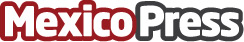 Vesta redobla su inversión social para apoyar a grupos vulnerables durante la pandemiaVesta invierte en 11 iniciativas sociales en 10 estados de la República Mexicana, como parte de un programa de apoyo durante la contingencia, de manera adicional a los 11 proyectos en los que estaba involucrada en las comunidades aledañas a sus parques industriales como parte de su programa de inversión social anual, superando el doble de su inversión inicial para sumar así 9 millones de pesos invertidos en 2020Datos de contacto:Laura Ramírez+52 5578580524Nota de prensa publicada en: https://www.mexicopress.com.mx/vesta-redobla-su-inversion-social-para-apoyar Categorías: Inmobiliaria Comunicación Marketing Emprendedores Logística Solidaridad y cooperación http://www.mexicopress.com.mx